Задание 1. Приведите примеры классических литературных произведений (и имена их авторов), подтверждающие следующую мысль Б. Пастернака в его романе «Доктор Живаго»: «…Искусство всегда, не переставая, занято двумя вещами. Оно неотступно размышляет о смерти и неотступно творит этим  жизнь…».______________________________________________________________________________________________________________________________________________________________________________________________________________________________________________________________________________________________________________________________________________________________________________________________________________________________________________________________________________Задание 2. Рассмотрите 6 кадров из фильмов.Заполните таблицу, вписавназвание фильма,название литературного произведения, по которому поставлен фильм,имя автора литературного произведения, положенного в основу фильма,язык литературного оригинала,Жанр, к которому можно отнести фильм.1 2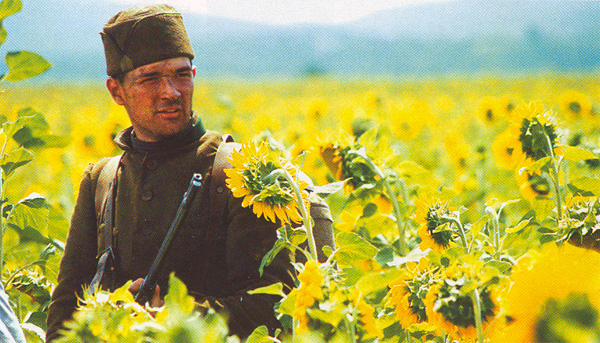 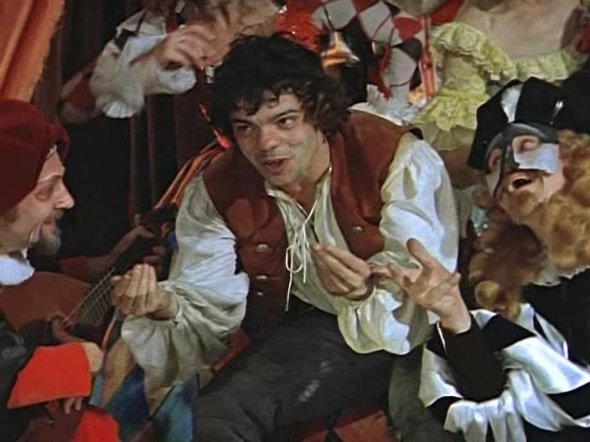 3 4 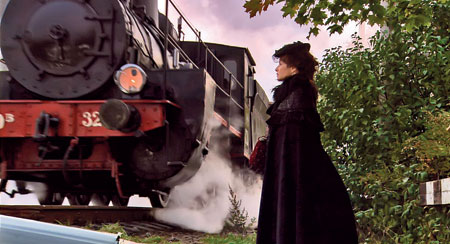 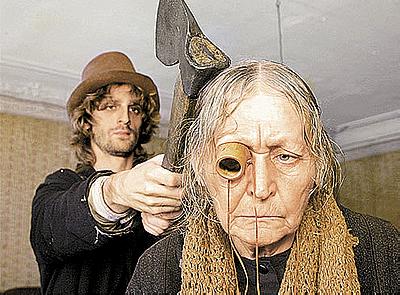 5 6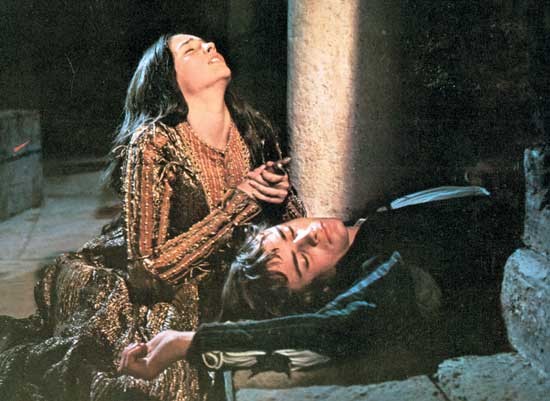 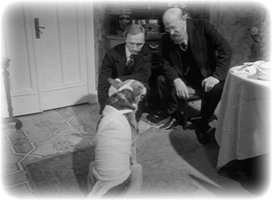 Задание 3. Найдите ЛИШНЕЕ слово в ряду. Кратко обоснуйте свой выбор. Заполните таблицу.1. П. Чайковский, М. Глинка, Ф. Шопен, М. Мусоргский, Л. Толстой.2. А. Блок, С. Есенин, А. Пушкин, И. Ньютон, И. В. Гёте, Арс. Тарковский, А. Ахматова.3. Нотр-Дам де Пари, Нотр-Дам де Страсбург, Капелла Сен Шапель, палаццо Уффици.4. Литургическая драма, псалом, месса, Всенощное бдение, бурлеск.5. Пале-Рояль, Комеди Франсэз, Комеди Итальен, Ковент-Гарден, Пикколо театро ди Милано, МХАТ, Ленком.6. «Воскресение», «Севастопольские рассказы», «Казаки», «Тихий Дон», «После бала», «Хаджи Мурат».Задание 4.4.1.	Установите соответствие между памятниками мировой культуры и их создателями. Результаты отразите в таблице.1. Аристотель, Гёте И.В., Гончаров И.А., Данте Алигьери, Еврипид, Карамзин Н.М., Микеланджело, Мирон, Мусоргский М.П., Набоков В.В., Пикассо П., Рембрандт Х. ван Рейн, Суриков В.И., Толстой Л.Н., Чехов А.П.2. Анна Каренина, Бедная Лиза, Божественная комедия, Борис Годунов, Боярыня Морозова, Возвращение блудного сына, Герника, Дискобол, Лолита, Медея, Моисей, Обломов, Поэтика, Три сестры, Фауст.4.2.	Установите соответствие между деятелями мировой культуры и национальными школами. Результаты отразите в таблице.Альмодовар П., Антокольский М. М., Блок А. А., Бордо Б., Браманте Д., Буало Н., Вендерс В., Висконти Л., Гаррик Д., Гёте И. В., Гольбейн Г. Младший, Давид Ж.-Л., Диккенс Ч., Дюрер А., Кальдерон П., Кокто Ж., Кранах Л. Старший, Левицкий Д. Г., Лессинг Г. Э., Ломоносов М. В., Лопе де Вега, Макиавелли Н., Маринетти Ф. Т., Марло К., Мольер Ж.-Б., Мурильо Б. Э., Оливье Л., Равель М., Рейнольдс Дж., Рибера Х. де, Руссо Ж.-Ж., Сахаров А. Д., Сервантес Сааведра М., Тассо Т., Тинторетто Я., Феллини Ф., Феофан Прокопович, Шекспир У., Шиллер Ф., Шоу Б., Щедрин С. Ф.Задание 5.5.1.	Какое произведение древнерусской литературы объединяет В. А. Жуковского, А. Н. Майкова, К. Д. Бальмонта, Н. А. Заболоцкого, Е. А. Евтушенко, В. В. Набокова, Д. С. Лихачева, а так же А. П. Бородина, Б. И. Тищенко, О. Г. Янченко; В. М. Васнецова, Н. К. Рериха, В. А. Фаворского, И. Я. Билибина? Дайте аргументированный ответ.__________________________________________________________________________________________________________________________________________________________________________________________________________________________________________________________________________________________________________________________________________________________________________________________________________________________________________________________________________________________________________________________________________________________________________________________________________________________________________________________________________________________________________________________________________________________________________________________________________________________________________________________________________________________________________________________________________________________________________________________________________________________________________________________________________________________________________________________________________________________________5.2.	Определите названия представленных произведений и их авторов. Какая работа наиболее полно отражает основное содержание произведения древнерусской литературы и поднятые в нем проблемы? Какие средства использует автор? Аргументируйте свой ответ.__________________________________________________________________________________________________________________________________________________________________________________________________________________________________________________________________________________________________________________________________________________________________________________________________________________________________________________________________________________________________________________________________________________________________________________________________________________________________________________________________________________________________________________________________________________________________________________________________________________________________________________________________________________________Задание 6.Представлены изображения выдающихся деятелей русской культуры XIX века. Назовите их, заполнив таблицу. Что объединяет этих деятелей?.Ответ:___________________________________________________________________________________________________________________________________________________________________________________________________Задание 7.7.1.	Представлены портреты русских поэтов и их стихи. Соотнесите поэтический текст с изображением. Назовите автора стихотворения и художника. 7.2.	Как художник изображает творческую манеру и художественный мир поэта. Соответствует ли портрет Вашему представлению о поэте? Дайте аргументированный ответ.__________________________________________________________________________________________________________________________________________________________________________________________________________________________________________________________________________________________________________________________________________________________________________________________________________________________________________________________________________________________________________________________________________________________________________________________________________________Задание 8. Вашему вниманию представлен ряд живописных произведений, написанных юными художниками. Познакомьтесь с работами и ответьте на вопросы: 1. Что общего между представленными работами? К какому жанру они могут быть отнесены?2. Вспомните имена русских и зарубежных художников, работавших в этом жанре. Назовите несколько известных Вам произведений этих мастеров.3. Выскажите свои впечатления о представленных работах. Оцените их своеобразие.1    2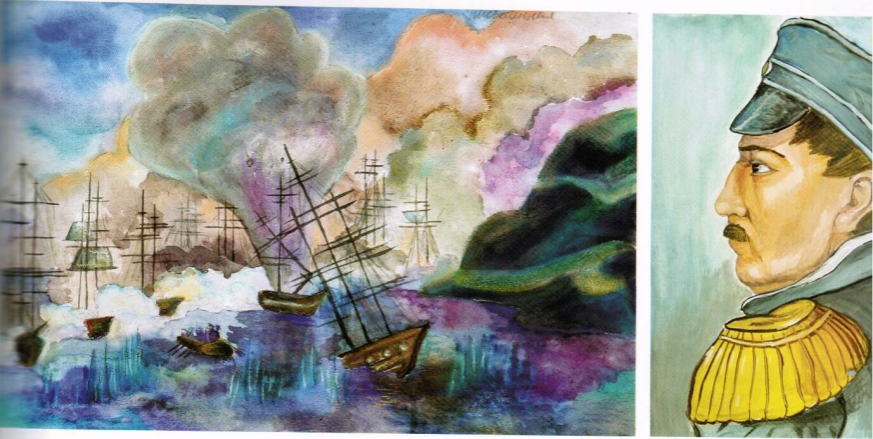 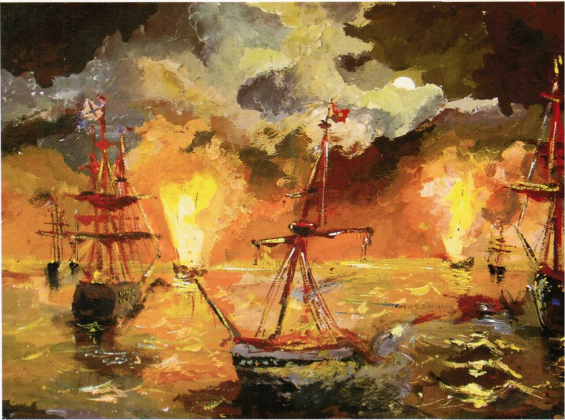 3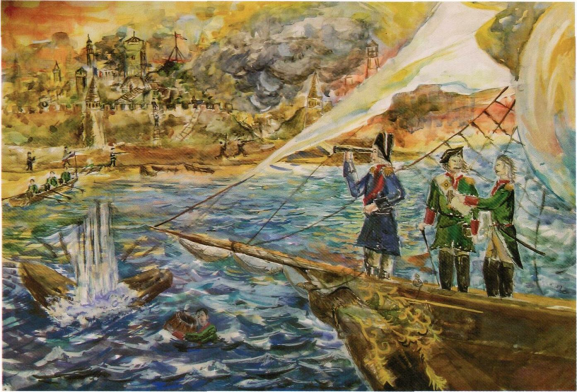 ________________________________________________________________________________________________________________________________________________________________________________________________________________________________________________________________________________________________________________________________________________________________________________________________________________________________________________________________________________________________________________________________________________________________________________________________________________________________________________________________________________________________________________________________________________________________________________________________________________________________________________________________________________________________________________________________________________________________________________________________________________________________________________________________________________________________________________________________________________________________________________________________________________________________________________________________________________________________________________________________________________________________________________________________________________________________________________________________________________________________________________________________________________________________________________________________________________________________________________________________________________________________________________________________________________________________________________________________________________________________________________________________________________________________________________________________________________________________________________________________________________________________________________________________________________________________________________________________________________________________________________________________МИНИСТЕРСТВО ОБРАЗОВАНИЯ И НАУКИКРАСНОДАРСКОГО КРАЯГосударственное бюджетное образовательное учреждение дополнительного образования детей «Центр дополнительного образования для детей». Краснодар, ул. Красная, 76тел.259-84-01 E-mail:cdodd@mail.ru Муниципальный этап всероссийской олимпиады школьников по искусству (МХК)2012-2013 учебный год 10-11 классы, заданияПредседатель ПМК: Гангур Н.А.Сумма балов№Название фильмаНазвание литературного произведенияАвторЯзык оригиналаЖанр фильма123456Сумма балловСумма балловСумма балловСумма балловСумма балловСумма балловНомер рядаЛишнее словоКраткое обоснование выбораСумма балловСумма балловСумма баллов№АвторПроизведение123456789101112131415Сумма балловРоссияРоссияИталияИталияФранцияФранцияИспанияИспанияГерманияГерманияАнглияАнглияВсегоВсегоВсегоВсегоВсегоВсегоСумма балловСумма балловСумма балловСумма балловСумма балловСумма балловСумма балловСумма балловСумма балловСумма балловСумма балов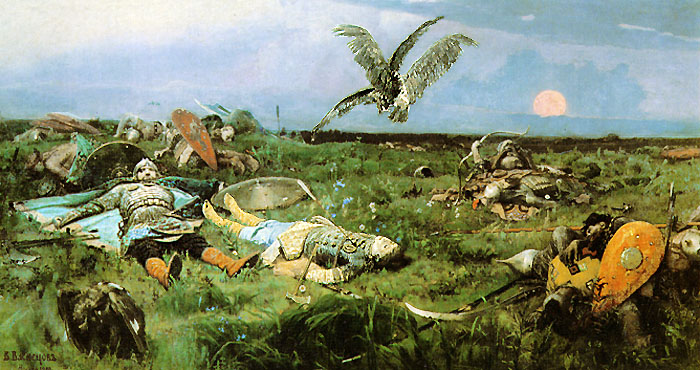 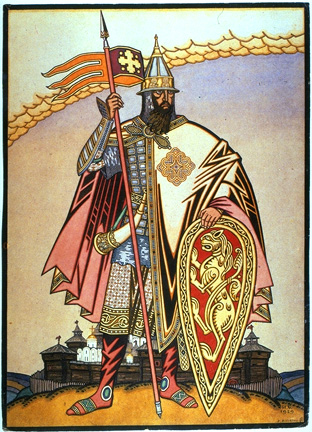 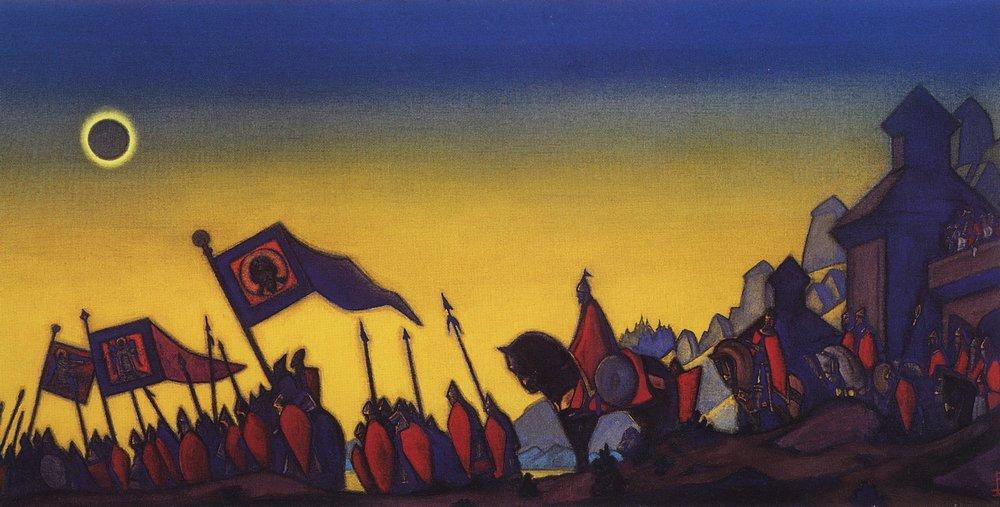 Сумма баловИзображениеФ.И.О., краткая характеристика деятельности изображаемогоАвтор изображения, год создания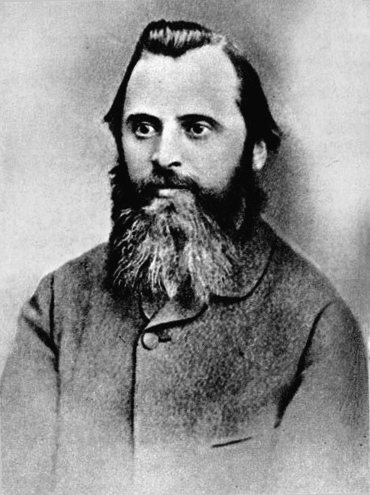 Фотопортрет XIX века.Автор неизвестенВсегоВсего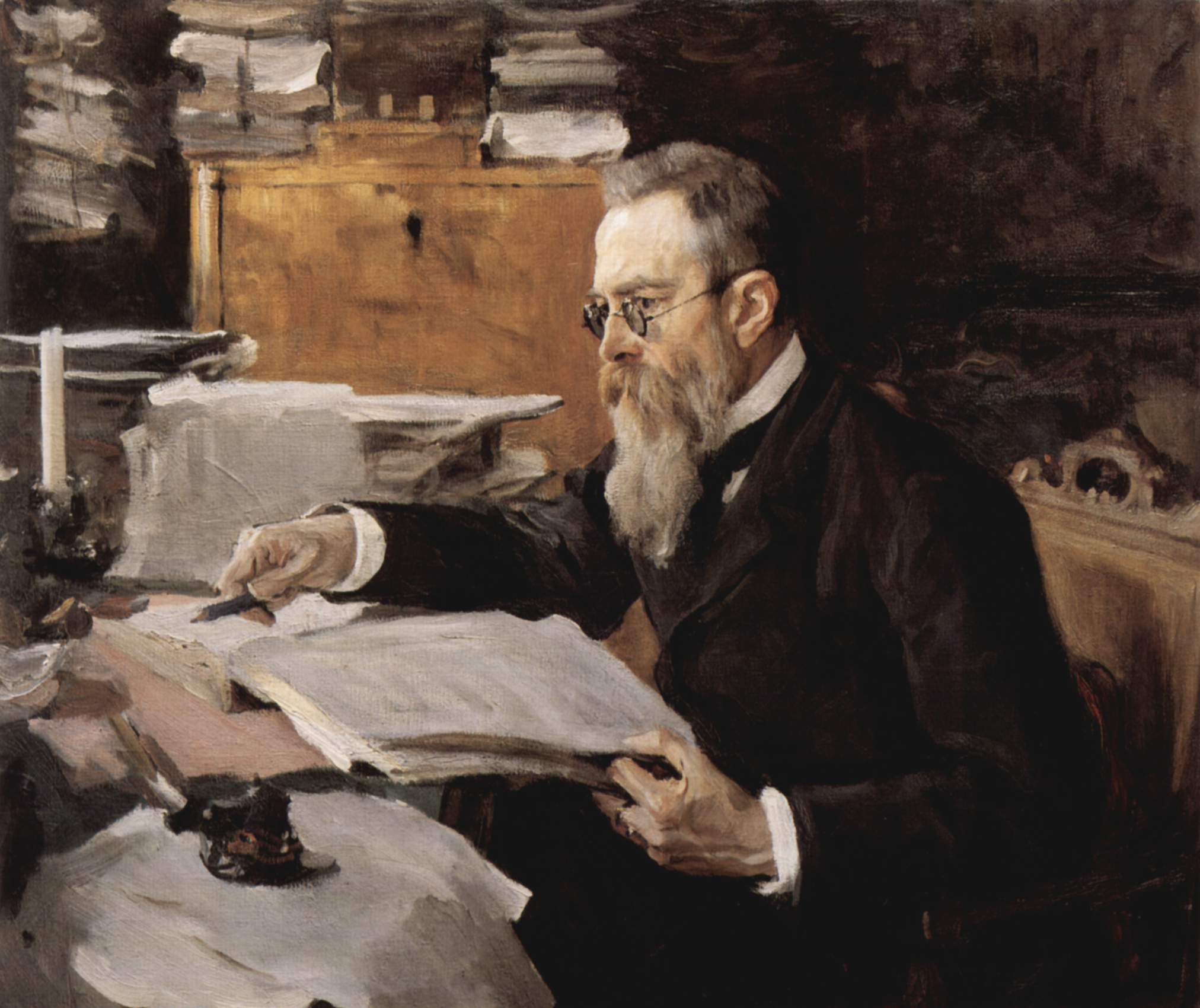 ВсегоВсего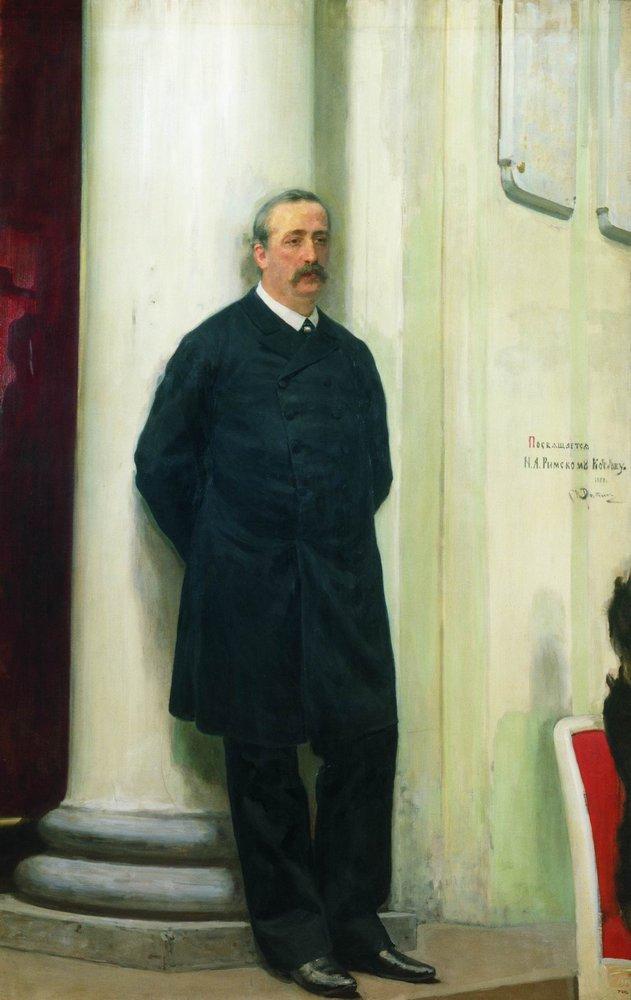 ВсегоВсего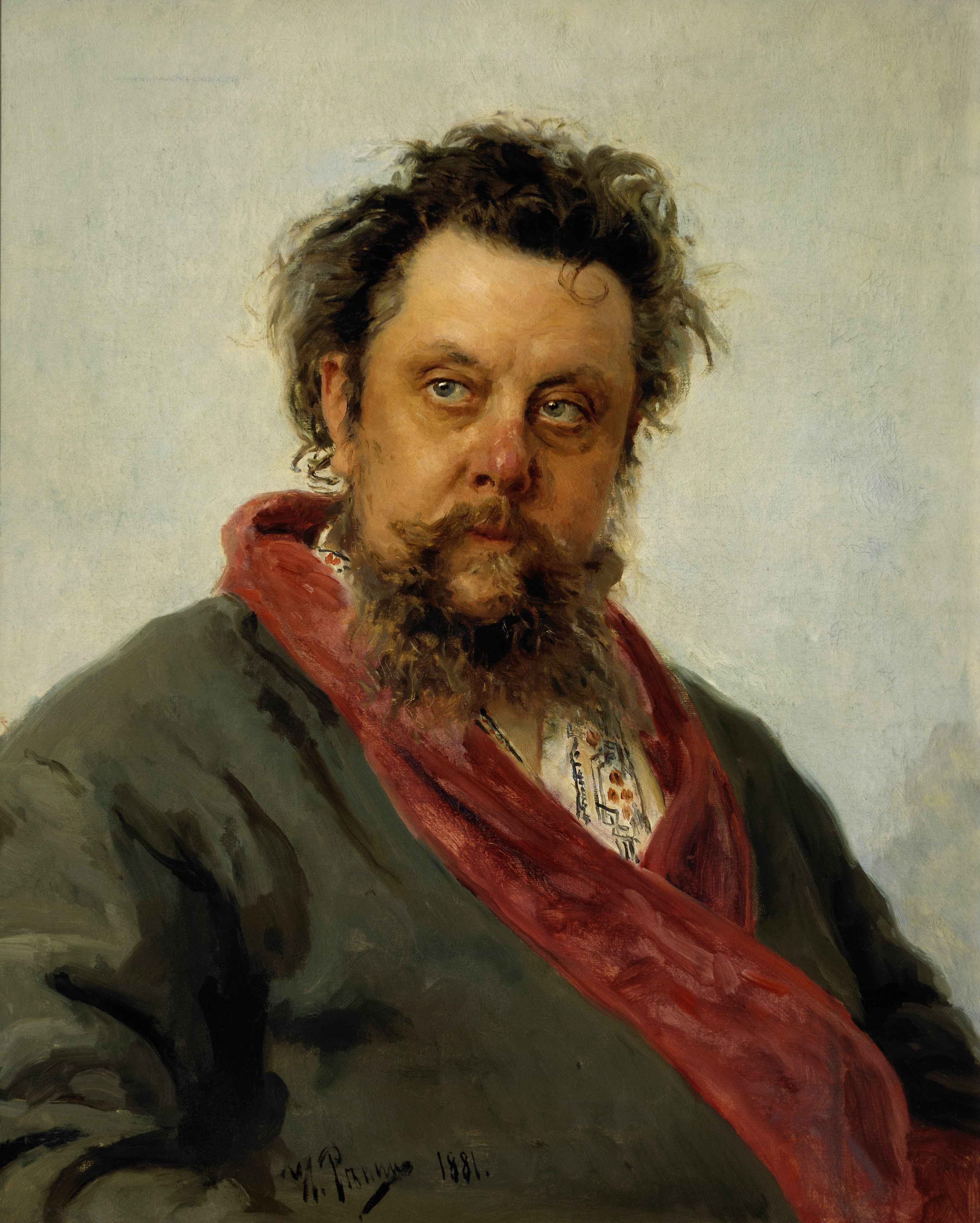 ВсегоВсего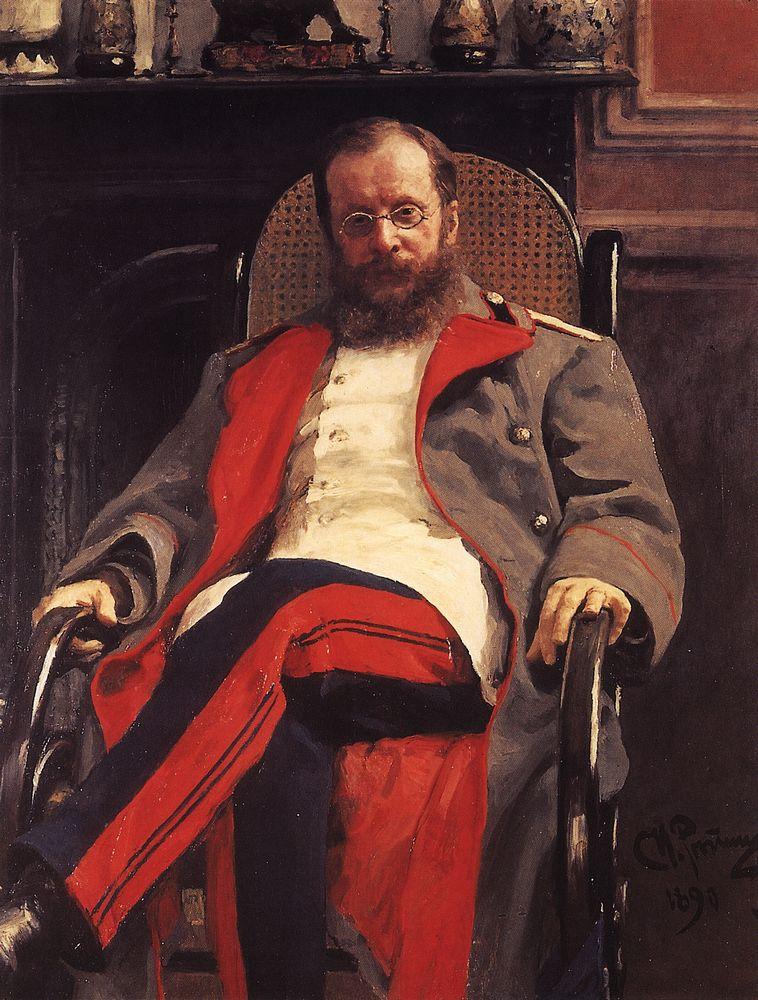 ВсегоВсегоСумма балов12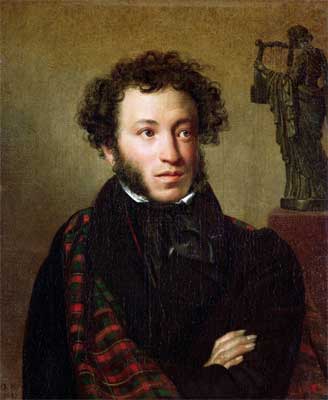 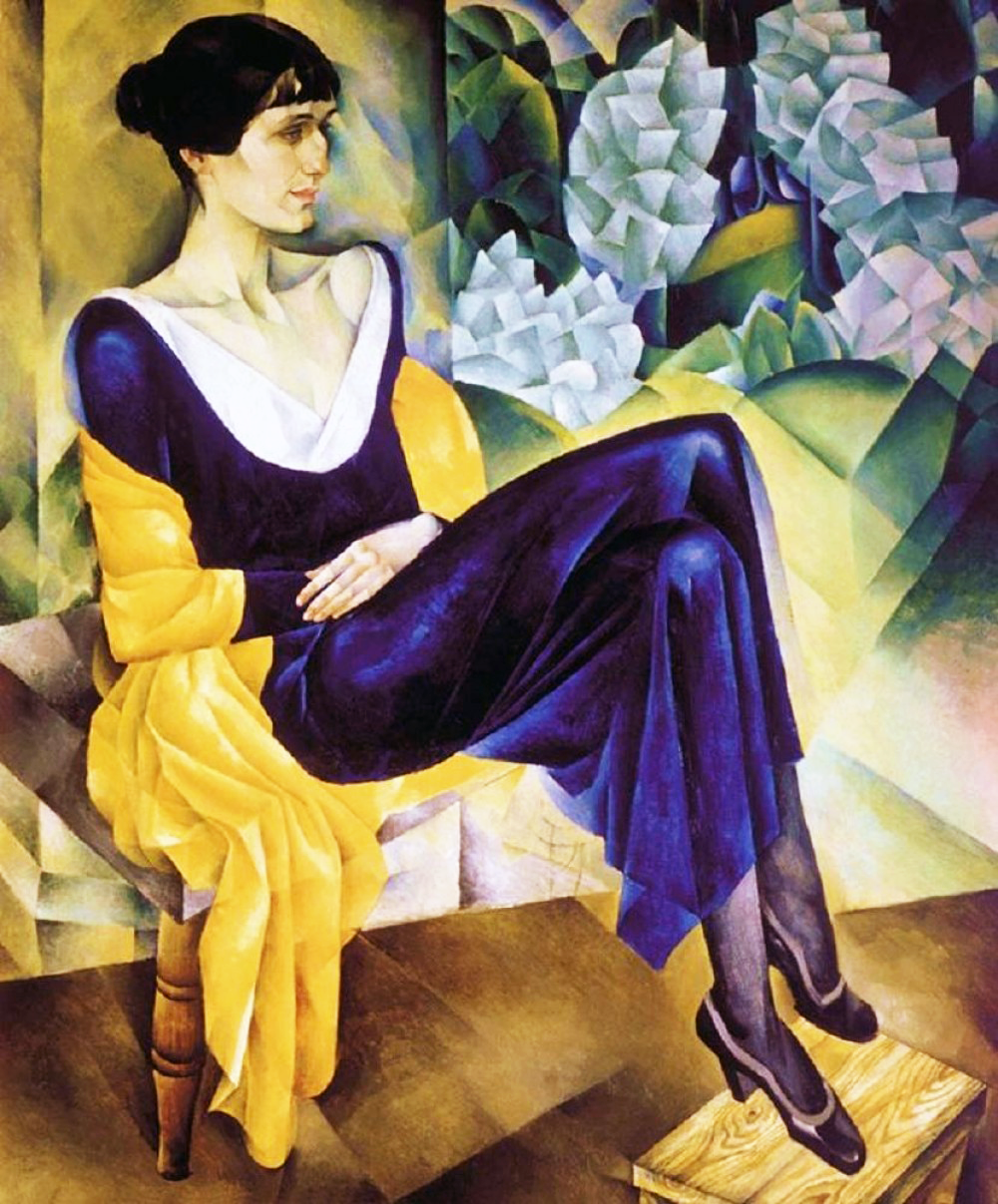 а)б)… Там комната, похожая на клетку,Под самой крышей в грузном, шумном доме,Где он, как чиж, свистал перед мольбертом,И жаловался весело, и грустноО радости не бывшей говорил.Как в зеркало, глядела я тревожноНа серый холст, и с каждою неделейВсе горше и страннее было сходствоМое с моим изображеньем новым.Теперь не знаю, где художник милый,С которым я из голубой мансардыЧерез окно на крышу выходилаИ по карнизу шла над смертной бездной,Чтоб видеть снег, Неву и облака,— Но чувствую, что Музы наши дружныБеспечной и пленительною дружбой,Как девушки, не знавшие любви.Любимец моды легкокрылой,Хоть не британец, не француз,Ты вновь создал, волшебник милый,Меня, питомца чистых Муз, -И я смеюся над могилой,Ушед навек от смертных уз.Себя как в зеркале я вижу,Но это зеркало мне льстит.Оно гласит, что не унижуПристрастья важных Аонид.Так Риму, Дрездену, ПарижуИзвестен впредь мой будет вид.Изображение 1Изображение 1Изображение 2Изображение 2Стихотворный отрывокСтихотворный отрывокСтихотворный отрывокСтихотворный отрывокВсего Всего Сумма баловСумма баловСумма баловСумма баловСумма балов